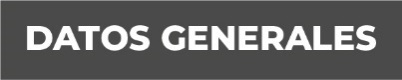 Nombre: Maira Del Moral LedoGrado de Escolaridad: Licenciatura en DerechoCédula Profesional (Licenciatura): 4913408Teléfono de Oficina:228-8416170Correo Electrónico:  Formación Académica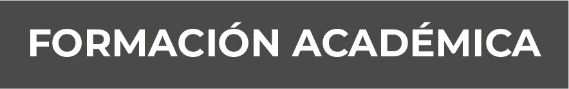 1999-2002 Universidad Veracruzana.2012-2013Maestría en Administración PúblicaTrayectoria Profesional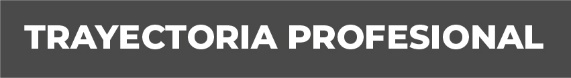 2001-2003Auxiliar Regiduría del H. Ayuntamiento de Jilotepec, Ver.2004-2014Auxiliar AdministrativoNoviembre 2014-Diciembre 2018 Agente del Ministerio Público Adscrita a la extinta Dirección de Control de ProcesosDiciembre de 2018 a la FechaFiscal adscrita a la Visitaduría General Conocimiento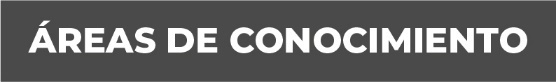 Derecho PenalDerecho Administrativo